Evolution hebdomadaire de prix des produits de grande consommation et leur variation dans certaines principales villes Période : semaine du 24 au 30 mai 2021(*) Les variations sont en pourcentage et relatives à la semaine précédente.Source : DSS/INSAE, 1er juin 2021.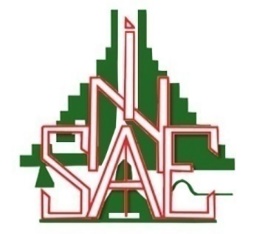 Institut National de la Statistique et de l’Analyse EconomiqueDirection des Statistiques SocialesProduits, prix moyens (FCFA) et variations (%)Produits, prix moyens (FCFA) et variations (%)Les principales villesLes principales villesLes principales villesLes principales villesLes principales villesLes principales villesProduits, prix moyens (FCFA) et variations (%)Produits, prix moyens (FCFA) et variations (%)CotonouPorto-NovoParakouNatitingouBohiconLokossaMaïs séché en grains vendu au détail (1KG)Prix             299                292                288                 213               240               300   Maïs séché en grains vendu au détail (1KG)Variation (*)1,0-0,7-1,71,9-1,212,8Riz en grains longs vendu au détail (1KG)Prix             491                494                610                537                522                452   Riz en grains longs vendu au détail (1KG)Variation (*)-0,6-0,64,614,0-2,8-3,2Sorgho  (1KG)Prix             497                474                359                294                350                484   Sorgho  (1KG)Variation (*)-8,50,96,28,50,9-0,6Mil  (1KG)Prix             601                470                454               406                423                501   Mil  (1KG)Variation (*)-3,20,4-16,78,63,21,8Gari 2ème qualité (1 KG)Prix             494                390                414                585                433                418   Gari 2ème qualité (1 KG)Variation (*)12,5-0,5-0,730,9-0,912,1Sucre raffiné en poudre (1 KG)Prix             476                494                466                 514                436                496   Sucre raffiné en poudre (1 KG)Variation (*)5,10,0-3,510,3-2,70,4Haricot blanc (1 KG)Prix             735                 713                839                630                724               609   Haricot blanc (1 KG)Variation (*)-1,70,810,820,02,83,4Igname (1 KG)Prix             520                356                509                328               500                229   Igname (1 KG)Variation (*)-6,10,09,074,50,02,2Tomate fraiche (1 KG)Prix          1 044               904                884             1 064                644                755   Tomate fraiche (1 KG)Variation (*)8,09,6-3,621,9-5,22,7Piment frais  au kg (1 KG)Prix            1 191                888              1 195             1 248               880                878   Piment frais  au kg (1 KG)Variation (*)22,30,620,622,70,14,0Oignon frais rond (1 KG)Prix             388                378                345                 311                492                289   Oignon frais rond (1 KG)Variation (*)-1,32,20,0-24,731,22,1Huile d'arachide artisanale/coton (1 L)Prix            1 133             1 200             1 300              1 100               900                967   Huile d'arachide artisanale/coton (1 L)Variation (*)3,00,08,30,00,03,6Huile de palme non raffinée (1 L)Prix             767               600               900             1 000               600               700   Huile de palme non raffinée (1 L)Variation (*)4,60,0-1,90,00,02,5Pétrole lampant vendu en vrac (1 L)Prix            600               600                650               700                550                533   Pétrole lampant vendu en vrac (1 L)Variation (*)0,00,00,00,00,01,5Essence Kpayo (1 L)Prix             367                325                350                383                350                383   Essence Kpayo (1 L)Variation (*)2,5-2,40,00,00,04,4Gaz domestique (6Kg)Prix          3 500             3 300             3 467             3 270             3 270             3 300   Gaz domestique (6Kg)Variation (*)0,00,01,00,00,00,0Gaz domestique (12,5 KG)Prix          6 950             6 850             6 933              6 815              6 815             6 850   Gaz domestique (12,5 KG)Variation (*)-0,70,01,00,00,00,0Chinchard congelé  (Silvi) (1 KG)Prix           1 417              1 233             1 400             1 300             1 200              1 467   Chinchard congelé  (Silvi) (1 KG)Variation (*)1,20,00,00,00,0-2,2Viande de bœuf sans os (1 KG)Prix         3 000            2 800            2 000             1 800            2 400            2 500   Viande de bœuf sans os (1 KG)Variation (*)0,00,00,00,00,00,0Viande de mouton (1 KG)Prix         3 000            2 800            2 500            2 000            3 000            2 500   Viande de mouton (1 KG)Variation (*)0,00,00,00,00,00,0Riz importé ‘’GINO’’ (5 KG)Prix         5 600             5 500             5 500             5 833            6 000             5 367   Riz importé ‘’GINO’’ (5 KG)Variation (*)1,80,00,00,00,00,0Lait concentré ‘’JAGO’’ (1 KG)Prix            1 133             1 000             1 000             1 000             1 000              1 017   Lait concentré ‘’JAGO’’ (1 KG)Variation (*)-2,90,00,00,00,01,7Lait concentré ‘’Cèbon’’ (1 KG)Prix           1 033             1 000             1 000               900             1 000                 917   Lait concentré ‘’Cèbon’’ (1 KG)Variation (*)-3,20,00,00,00,01,9Farine de blé (1 KG)Prix             450               500               500                450               400               500   Farine de blé (1 KG)Variation (*)0,00,00,00,00,00,0Spaghetti ‘’Matanti’’ (500 G)Prix             367                350                350                350                350                342   Spaghetti ‘’Matanti’’ (500 G)Variation (*)-2,10,00,00,00,0-2,3Ciment ‘’NOCIBE’’ (1 tonne)Prix       68 000           68 667          74 000          79 000          67 000          70 000   Ciment ‘’NOCIBE’’ (1 tonne)Variation (*)0,00,00,00,00,00,0Ciment ‘’SCB Lafarge’’ (1 tonne)Prix        69 333           68 667          74 000          79 000          67 000          70 000   Ciment ‘’SCB Lafarge’’ (1 tonne)Variation (*)-1,00,00,00,00,00,5Fer à béton (barre de 8) (1 tonne)Prix     560 000         555 000        590 000         510 000         510 000        495 000   Fer à béton (barre de 8) (1 tonne)Variation (*)0,90,0-0,60,00,00,0Fer à béton (barre de 10) (1 tonne)Prix     560 000         555 000         596 667         510 000         510 000        495 000   Fer à béton (barre de 10) (1 tonne)Variation (*)0,90,00,60,00,00,0NB : 1- Selon le Compte rendu du Conseil des Ministres en sa séance du 1erAvril 2020, les prix à la pompe, au titre du mois d’avril2020 et valable jusqu’à la présente date, se présentent ainsi qu’il suit : Gaz domestique : 545 F/kgGaz domestique (bouteille de 6kg) : 3270 FGaz domestique (bouteille de 12,5 kg) : 6815 FEssence à la pompe : 505 F le litrePétrole à la pompe : 510 F le litre       2- Les marchés dans lesquels s’effectuent, les observations sont :Cotonou : marché DantokpaPorto-Novo : marché OuandoParakou : marché ArzékéNatitingou : marché St-KouagouBohicon : marché de BohiconLokossa : marché Nesto d’Almeida